OGŁOSZENIE O PRZETARGU 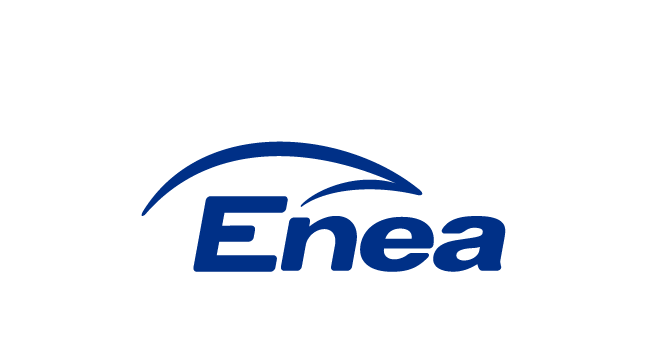 Enea Elektrownia Połaniec S.A.ogłasza przetarg niepubliczny na:ZatwierdzamEnea Elektrownia Połaniec S.A.ogłasza przetarg niepubliczny i zaprasza do złożenia oferty naokreślenie wartości rynkowej stawek czynszu wynajmowanych budynków i pomieszczeńwg następujących warunków:1. Przedmiot zamówienia: 	Określenie  wartości rynkowej stawek czynszu wynajmowanych budynków i pomieszczeń2. Zakresem jest określenie wartości rynkowej stawek czynszu (w zł/m2) za najem i dzierżawę budynków, pomieszczeń, urządzeń, placów oraz gruntów położonych na terenie elektrowni i poza ogrodzeniem.2.1. Wykaz budynków, pomieszczeń, urządzeń, placów i gruntów położonych na terenie elektrowni, które są wynajmowane i wydzierżawiane podmiotom zewnętrznym:3. Terminy wykonania Usługi:3.1. Planowany termin realizacji usługi: do dnia 29.01.2021r.4. W  ofercie  należy  podać wynagrodzenie ryczałtowo-jednostkowe za wykonanie prac określonych w punkcie 2.5. Ofertę należy złożyć do dnia 07.12.2020r. do godz. 13 00  na adres e-mail: joanna.kierys-puto@enea.pl; teresa.okon@enea.pl6. Przysyłanie ewentualnych pytań odnośnie przedmiotu ogłoszenia do dnia 01.12.2020r.7. Opis przygotowania oferty.7.1. Ofertę należy złożyć na „formularzu oferty” – Załącznik nr 2 do ogłoszenia.7.2. Złożona oferta powinna być opatrzona pieczątką firmową oraz podpisana przez podmiot uprawniony do reprezentacji oferenta.7.3. Warunkiem dopuszczenia do przetargu jest dołączenie do oferty:oświadczenia oferenta o wypełnieniu obowiązku informacyjnego przewidzianego w art. 13 lub art. 14 RODO wobec osób fizycznych, od których dane osobowe bezpośrednio lub pośrednio pozyskał, którego wzór stanowi Załącznik nr 3 do Ogłoszenia.w przypadku, gdy oferent jest osobą fizyczną oświadczenia oferenta o wyrażeniu zgody na przetwarzanie przez Enea Elektrownia Połaniec S.A. danych osobowych, którego wzór stanowi Załącznik nr 5 do Ogłoszenia.Do oferty należy dołączyć referencje określone w załączniku nr 1, poświadczone listami referencyjnymi.Oferent ponosi wszelkie koszty związane ze sporządzeniem i przedłożeniem oferty.Oferent zobowiązany jest do zachowania w tajemnicy wszelkich poufnych informacji, które uzyskał od Zamawiającego w trakcie opracowywania oferty.Wykonawca zobowiązany jest do posiadania ubezpieczenia od odpowiedzialności cywilnej (OC) z tytułu prowadzonej działalności.Zamawiający zastrzega sobie prawo do przyjęcia lub odrzucenia oferty w każdym czasie przed przekazaniem zamówienia do realizacji bez podania uzasadnienia, co nie skutkuje żadnym roszczeniami oferenta wobec zamawiającego.Dopuszcza się możliwość rozstrzygnięcia postępowania w przypadku złożenia jednej ważnej Oferty. W przypadku otrzymania tylko jednej oferty, która nie podlega odrzuceniu, Zamawiający przeprowadzi negocjacje w formie telekonferencji lub spotkania z oferentem.Zamawiający udzieli zamówienia  wybranemu oferentowi, zgodnie z ogłoszeniem i warunkami ustalonymi podczas ewentualnych negocjacji.Oferta powinna zawierać: wynagrodzenie ofertowe ryczałtowe wg Załącznika nr 1 do Formularza Oferty,warunki płatności.terminy wykonania,okres ważności oferty,potwierdzenie wykonania całego zaplanowanego zakresu zadania,wskazanie ewentualnych podwykonawców prac, z zakresem tych pozlecanych prac,referencje dla wykonanych usług o profilu będącym przedmiotem przetargu zgodnie z wymaganiami przedstawianymi w SIWZoświadczenia określone we wzorze formularza ofertowego, stanowiącego Załącznik nr 2 do OgłoszeniaKryterium oceny ofertOferty zostaną ocenione przez Zamawiającego w oparciu o następujące kryterium oceny:Bilans oceny ofert:  K= K1K1-Wynagrodzenie Ofertowe netto - znaczenie (waga) / 100%/(porównywana będzie Cena netto   nie zawierająca podatku VAT)Gdzie:Cn – wynagrodzenie najniższe z ocenianych Ofert/najniższa wartość oferty (netto),Co – wynagrodzenie ocenianej Oferty/wartość ocenianej oferty (netto).Umowa będzie zawarta zgodnie ze wzorem stanowiącym załącznik nr 2 do Ogłoszenia oraz Ogólnych Warunkach Zakupu usług Enea Elektrownia Połaniec S.A. Wykonawca zobowiązany jest do stosowania Ogólnych Warunków Zakupu usług Enea Elektrownia Połaniec S.A. umieszczonych na stronie: https://www.enea.pl/pl/grupaenea/o-grupie/spolki-grupy-enea/polaniec/zamowienia/dokumenty-dla-wykonawcow-i-dostawcowWymagania  Zamawiającego w zakresie  wykonywania   prac   na  terenie  Zamawiającego  zamieszczone są na stronie internetowej https://www.enea.pl/pl/grupaenea/o-grupie/spolki-grupy-enea/polaniec/zamowienia/dokumenty-dla-wykonawcow-i-dostawcow.  Wykonawca  zobowiązany  jest   do  zapoznania  się  z tymi  dokumentami. Zamawiający  dopuszcza (w zależności od sytuacji związanej z Covid-19) wizję  lokalną w dniu 27.11.2020 r.,  godzina 900;  miejsce spotkania: Brama nr 1 Enea Połaniec S.A.Wykonawcy zamierzający uczestniczyć w wizji lokalnej, powinni:przybyć odpowiednio wcześniej w celu uzyskania przepustek i odbycia wstępnego szkolenia BHP (czas trwania około 2 godzin) umożliwiającego wejście na teren Enea Elektrownia Połaniec S.A.zabrać ze sobą odzież ochronną i sprzęt ochrony osobistej (kask z ochronnikami słuchu, okulary ochronne, maseczki chroniące przed pyłem) umożliwiającej wejście na obiekty produkcyjne Enea Elektrownia Połaniec S.A.podać imiona i nazwiska przedstawicieli Wykonawcy (minimum dwa dni przed przyjazdem) biorących udział w wizji, celem uzgodnienia wejścia na teren elektrowni,wypełnić formularze (Z-2 /Dokument związany nr 2 do I/NB/B/20/2013 z IOBP) i przesłać je 
z minimum 2 dniowym wyprzedzeniem w celu ustalenia godziny szkolenia.Kontakt w spawie wizji lokalnej – Teresa Okoń Inspektor ds. Nieruchomości tel. 15 865 61 86; e-mail: teresa.okon@enea.plOsoby odpowiedzialne za kontakt z oferentami ze strony Zamawiającego:22.1. w zakresie merytorycznym:Teresa OkońInspektor d/s Nieruchomościtel. 15 865 61 86 e-mail: teresa.okon@enea.pl22.2. w zakresie formalnym:Joanna Kierys-PutoSpecjalista d/s Zakupówtel. +48 15 865 64 91 email: joanna.kierys-puto@enea.pl23. Przetarg prowadzony będzie na zasadach określonych w regulaminie wewnętrznym Enea Elektrownia Połaniec S.A. Zamawiający zastrzega sobie możliwość zmiany warunków przetargu określonych w niniejszym ogłoszeniu lub odwołania przetargu bez podania przyczyn.24. Załączniki:Załącznik  nr 1 do ogłoszenia - Wzór oferty,Załącznik  nr 2 do ogłoszenia - Wzór umowy, Załącznik nr 3 do ogłoszenia - Oświadczenie o wypełnieniu obowiązku informacyjnego,Załącznik nr 4 do ogłoszenia - Klauzula Informacyjna,Załącznik nr 5 do ogłoszenia - Oświadczenie o wyrażeniu zgody na przetwarzanie przez Enea Elektrownia Połaniec S.A. danych osobowych.Załącznik nr 1 do ogłoszeniaFORMULARZ OFERTYDane dotyczące oferenta:Nazwa ....................................................................................................................Siedziba .................................................................................................................Nr telefonu/faksu ....................................................................................................nr NIP.....................................................................................................................adres e-mail: …………………………………………………………………………osoba do kontaktu .................................... nr tel. .............................. e-mail. ...............................NINIEJSZYM SKŁADAMY OFERTĘ na …………………………………………………………………………………….…………………………………………………………………………………………………………………………………………………...……………………………………………………………...…………………………………………………………………………………………………Terminy realizacji zamówienia …………………………Warunki i okres gwarancji (w przypadku gdy jest wymagany) ………………………….Ważna polisa OC na kwotę …………………………………………….Grupa towarowa PKWiU …………………………………………..OŚWIADCZAMY, że zapoznaliśmy się z zapytaniem   ofertowym  oraz uznajemy się za związanych określonymi w nim postanowieniami i zasadami postępowania.NINIEJSZYM SKŁADAMY:Szczegółowy zakres przedmiotu oferty.Termin wykonania przedmiotu zamówieniaWynagrodzenie ofertowe ryczałtowe (wzór - Załącznik do formularza oferty)Opis profilu działalności oferenta.Aktualny odpis z KRS lub oświadczenie o prowadzeniu działalności gospodarczej.Referencje dla wykonanych usług o profilu zbliżonym do usług będących przedmiotem przetargu zgodnie z wymaganiami przedstawionymi w SIWZ. Oświadczenia:Oświadczenie że oferent jest czynnym podatnikiem VAT zgodnie z postanowieniami ustawy o podatku VAT.Oświadczenie o niezaleganiu z podatkami,Oświadczenie o zapoznaniu się z Ogłoszeniem i otrzymaniem wszelkich informacji koniecznych do przygotowania oferty,Oświadczenie o posiadaniu uprawnień niezbędnych do wykonania przedmiotu zamówienia zgodnie z odpowiednimi przepisami prawa powszechnie obowiązującego, jeżeli nakładają one obowiązek posiadania takich uprawnień.Oświadczenie o posiadaniu niezbędnej wiedzy i doświadczenia oraz dysponowania potencjałem technicznym i personelem zdolnym do wykonania zamówienia.Oświadczenie o kompletności oferty pod względem dokumentacji, koniecznej do zawarcia umowy,Oświadczenie o spełnieniu wszystkich wymagań Zamawiającego określonych specyfikacji,objęciu zakresem oferty wszystkich dostaw niezbędnych do wykonania przedmiotu zamówienia zgodnie z określonymi przez Zamawiającego wymogami oraz obowiązującymi przepisami prawa polskiego i europejskiego.Oświadczenie o wykonaniu zamówienia  samodzielnie /  z udziałem podwykonawcówOświadczenie o związaniu niniejszą ofertą przez okres co najmniej 90 dni od daty upływu terminu składania ofert.Oświadczenie o niezaleganiu z podatkami oraz ze składkami na ubezpieczenie zdrowotne lub społeczne.Oświadczenie o znajdowaniu  się w sytuacji ekonomicznej i finansowej zapewniającej wykonanie zamówienia.Oświadczenie o nie posiadaniu powiązań z Zamawiającym, które prowadzą lub mogłyby prowadzić do braku Niezależności lub Konfliktu Interesów w związku z realizacją przez reprezentowany przeze mnie (przez nas) podmiot przedmiotu zamówienia.Oświadczenie o nie podleganiu wykluczeniu z postępowania.Oświadczenie o posiadaniu ubezpieczenia od Odpowiedzialności Cywilnej w zakresie prowadzonej działalności związanej z przedmiotem zamówienia (poza polisami obowiązkowymi OC) lub oświadczenie, że oferent będzie posiadał taką polisę przez cały okres wykonania świadczenia usług.Oświadczenie o wyrażeniu zgodny na ocenę zdolności wykonawcy do spełnienia określonych wymagań w zakresie jakości, środowiska oraz bezpieczeństwa i higieny pracy,Oświadczenie o posiadaniu certyfikatu z zakresu jakości, ochrony środowiska oraz bezpieczeństwa i higieny pracy lub ich braku,Oświadczenie o wykonaniu przedmiotu zamówienia zgodnie z obowiązującymi przepisami ochrony środowiska oraz bezpieczeństwa i higieny pracy,Oświadczenie o zastosowaniu rozwiązań spełniających warunki norm jakościowych,Oświadczenie o zastosowaniu narzędzi spełniających warunki zgodne z wymogami bhp i ochrony środowiska,Oświadczamy, że akceptujemy  projekt  umowy  i zobowiązujemy się  do  jej  podpisania w  przypadku   wyboru   jego  oferty w  miejscu  i   terminie   wyznaczonym   przez   ZamawiającegoOświadczenie o wypełnieniu obowiązku informacyjnego przewidzianego w art. 13 lub art. 14 RODO wobec osób fizycznych, od których dane osobowe bezpośrednio lub pośrednio pozyskał, którego wzór stanowi załącznik nr  3 do ogłoszenia,w przypadku gdy oferent jest osobą fizyczną oświadczenia oferenta o wyrażeniu zgody na przetwarzanie przez Enea Elektrownia Połaniec S.A. danych osobowych, którego wzór stanowi załącznik nr 5 do ogłoszenia.1PEŁNOMOCNIKIEM oferentów uprawnionym do reprezentowania wszystkich oferentów ubiegających się wspólnie o udzielenie zamówienia oraz do zawarcia umowy2 jest:____________________________________________________________ dotyczy oferentów wspólnie ubiegających się o udzielenie zamówienia2 niepotrzebne skreślićNiniejszą ofertę wraz z załącznikami składamy na ___ kolejno ponumerowanych stronach.ZAŁĄCZNIKAMI do niniejszej oferty  są:    Dokumenty wymienione w pkt 4.__________________________________    __________________ dnia __ __ _____ rokuZałącznik  nr 2 do ogłoszeniaProjekt   umowyUmowa nr NZ/O/…………./…………………………./2020/……………………………/……………(zwana dalej "Umową")zawarta w Zawadzie w dniu …………………………  2020 roku,pomiędzy:Enea Elektrownia Połaniec Spółka Akcyjna (skrót firmy: Enea Elektrownia Połaniec S.A.) z siedzibą: Zawada 26, 28-230 Połaniec, zarejestrowaną pod numerem KRS 0000053769 przez Sąd Rejonowy w Kielcach, X Wydział Gospodarczy Krajowego Rejestru Sądowego, kapitał zakładowy 713 500 000 zł w całości wpłacony, NIP: 866-00-01-429, zwaną dalej „Zamawiającym”, którą reprezentują:Krzysztof Pawełek	-	Wiceprezes ZarząduMirosław Jabłoński	-	Prokurenta……………………………..  zwaną dalej „Wykonawcą”, którą reprezentują:……………………………….                                 -           ……………………………………………………………………….                                 -           ………………………………………Zamawiający oraz Wykonawca będą dalej łącznie zwani „Stronami”.Na wstępie Strony stwierdziły, co następuje:Wykonawca oświadcza, że: (a) posiada zdolność do zawarcia Umowy, (b) Umowa stanowi ważne i prawnie wiążące dla niego zobowiązanie, (c) zawarcie i wykonanie Umowy nie stanowi naruszenia jakiejkolwiek umowy lub zobowiązania, których stroną jest Wykonawca, jak również nie stanowi naruszenia jakiejkolwiek decyzji administracyjnej, zarządzenia, postanowienia lub wyroku wiążącego Wykonawcę.Wykonawca oświadcza i zapewnia, że pozostaje podmiotem istniejącym i działającym zgodnie z prawem, a także, iż w odniesieniu do Wykonawcy nie został złożony wniosek o otwarcie postępowania upadłościowego lub naprawczego, a także nie zostało wszczęte wobec niego postępowanie likwidacyjne. Nadto Wykonawca oświadcza i zapewnia, że posiada wiedzę i doświadczenie a także uprawnienia niezbędne do należytego wykonania Umowy oraz posiada środki konieczne do wykonania Umowy, a jego sytuacja finansowa pozwala na podjęcie w dobrej wierze zobowiązań wynikających z Umowy.Wykonawca oświadcza i zapewnia, że zapoznał się i będzie przestrzegał postanowień Kodeksu Kontrahentów Grupy ENEA dostępnego na stronie: https://10.125.13.101/grupaenea/o_grupie/enea-polaniec/zamowienia/dokumenty-dla-wykonawcow/zalacznik-nr-1-kodeks-kontrahentow-grupy-enea-informacja-dla-kontrahentow.pdf?t=1588858520.”Wykonawca oświadcza, że nie posiada powiązań z Zamawiającym, która prowadzą lub mogłyby prowadzić do braku Niezależności lub Konfliktu Interesów w związku z realizacją przedmiotu Umowy przez Wykonawcę.Zamawiający oświadcza, że: (a) posiada zdolność do zawarcia Umowy, (b) Umowa stanowi ważne i prawnie wiążące dla niego zobowiązanie, (c) zawarcie i wykonanie Umowy nie stanowi naruszenia jakiejkolwiek umowy lub zobowiązania, których stroną jest Zamawiający, jak również nie stanowi naruszenia jakiejkolwiek decyzji administracyjnej, zarządzenia, postanowienia lub wyroku wiążącego Zamawiającego. Nadto Zamawiający oświadcza i zapewnia, iż posiada środki finansowe konieczne do należytego wykonania Umowy.Ogólne Warunki Zakupu Usług Zamawiającego w wersji DZ/4/2018 z dnia 7 sierpnia 2018 r. („OWZU”) zamieszczone na stronie internetowejhttps://www.enea.pl/pl/grupaenea/o-grupie/spolki-grupy-enea/polaniec/zamowienia/dokumenty-dla-wykonawcow-i-dostawcow, stanowią integralną część niniejszej Umowy. Wykonawca oświadcza, iż zapoznał się z OWZU oraz że akceptuje ich brzmienie, z zastrzeżeniem postanowień pkt 10 Umowy. W przypadku rozbieżności między zapisami Umowy a OWZU, pierwszeństwo mają zapisy Umowy, zaś w pozostałym zakresie obowiązują OWZU.Wszelkie terminy pisane w Umowie wielką literą, które nie zostały w niej zdefiniowane, mają znaczenie przypisane im w OWZU. Wykonawca oświadcza, że ze strony osób wchodzących w skład zespołu wyznaczonego przez Wykonawcę do realizacji Usług objętych Umową nie występuje jakikolwiek konflikt interesów, który mógłby stanowić przeszkodę dla wykonywania Usług, wpływać na bezstronność, niezależność lub rzetelność Wykonawcy lub jakość Usług. Wykonawca oświadcza również, że Wykonawca oraz osoby, którym ze strony Zamawiającego powierzono czynności związane ze sporządzeniem, zawarciem, realizacją Umowy nie pozostają w takim stosunku prawnym lub faktycznym, który mógłby budzić uzasadnione wątpliwości co do ich bezstronności a także, że pomiędzy Wykonawcą a Zamawiającym nie istnieją powiązania kapitałowe lub osobowe, w tym powiązania pomiędzy Wykonawcą a osobami ze strony Zamawiającego, które prowadziły lub będą prowadziły działania dotyczące zawarcia, zmiany lub rozwiązania Umowy, które prowadzą lub mogłyby prowadzić do konfliktu interesów.W przypadku powstania po podpisaniu niniejszej Umowy ryzyka ewentualnego konfliktu interesów choćby potencjalnie wpływającego na prawdziwość lub kompletność oświadczenia, o którym mowa 
w ust. 1 powyżej, Wykonawca o zaistniałym ryzyku powiadomi Zamawiającego i niezwłocznie zapobiegnie takiemu potencjalnemu konfliktowi interesów w zgodzie z interesami Zamawiającego oraz – o ile ma to zastosowanie – obowiązującymi Wykonawcę zasadami etyki zawodowej. Wykonawca zobowiązuje się zachować należytą staranność w prowadzeniu swojej działalności, tak aby uniknąć konfliktu interesów w trakcie realizacji Umowy. Naruszenie powyższego postanowienia Strony uznają za rażące naruszenie Umowy skutkujące prawem Zamawiającego do natychmiastowego rozwiązania Umowy za pisemnym oświadczeniem.W związku z powyższym Strony ustaliły, co następuje:1. Przedmiot umowy    1.1. Zamawiający zleca, a Wykonawca przyjmuje do realizacji określenie  wartości rynkowej stawek czynszuwynajmowanych budynków i pomieszczeń  ( dalej: „Usługi”).2. Zakresem jest określenie wartości rynkowej stawek czynszu (w zł/m2) za najem i dzierżawę budynków, pomieszczeń, urządzeń, placów oraz gruntów położonych na terenie elektrowni i poza ogrodzeniem.2.1. Wykaz budynków, pomieszczeń, urządzeń, placów i gruntów położonych na terenie elektrowni, które są wynajmowane i wydzierżawiane podmiotom zewnętrznym:3. Termin wykonania Usługi:3.1. Termin wykonania Usług: do dnia 29.01.2021roku.4. Miejsce świadczenia usług4.1. Strony uzgadniają, że miejscem świadczenia Usług będzie  siedziba Wykonawcy.5. Wynagrodzenie i warunki płatności5.1. Za prawidłowe wykonanie przedmiotu Umowy Strony ustalają wynagrodzenie ryczałtowo-jednostkowe w wysokości: ………………………………… zł netto ( słownie ……………………….. złotych netto).5.2. Faktury należy wysyłać na adres:Enea Elektrownia Połaniec S.A.Centrum Zarządzania Dokumentamiul. Zacisze 28 Zielona Góra5.3. Wynagrodzenie ryczałtowe za wykonanie usługi obejmuje wszystkie koszty wykonania prac, w szczególności: koszty opracowania dokumentacji, koszty robocizny, koszty pracy urządzeń oraz materiałów, koszty utylizacji odpadów powstałych podczas wykonywania prac, koszty pracy sprzętu i transportu, koszty ogólne i zysk.5.4. Grupa towarowa PKWiU kod nr …………5.5. Podstawę do wystawienia faktury stanowić będzie protokół odbioru potwierdzający wykonanie usługi podpisany przez przedstawicieli Stron. Wykonawca nie jest uprawniony do wystawiania faktur VAT za czynności, które nie zostały odebrane przez Zamawiającego.5.6. Zapłata wynagrodzenia nastąpi przelewem na rachunek wskazany przez Wykonawcę w ciągu 30 dni  od daty otrzymania prawidłowo wystawionej faktury VAT na adres wskazany w pkt 3.2.5.7. Zamawiający dopuszcza przesyłanie faktur drogą elektroniczną na adres: faktury.elektroniczne@enea.pl w formacie pdf, w wersji nieedytowalnej (celem zapewnienia autentyczności pochodzenia i integralności treści faktury). Jeżeli Wykonawca korzysta z elektronicznej formy przesyłania faktur, nie przesyłania papierowego dokumentu faktury.5.8. Zamawiający oświadcza, że płatności za wszystkie faktury VAT realizuje z zastosowaniem mechanizmu podzielonej płatności, tzw. split payment.5.9. Wykonawca oświadcza, że wyraża zgodę na dokonywanie przez Zamawiającego płatności w systemie podzielonej płatności.5.10. Płatności za faktury będą realizowane wyłącznie na numery rachunków rozliczeniowych, o których mowa w art. 49 ust. 1 pkt 1 ustawy z dnia 29 sierpnia 1997 r. – Prawo bankowe, lub imiennych rachunków w spółdzielczej kasie oszczędnościowo--kredytowej, której podmiot jest członkiem, otwartych w związku z prowadzoną przez członka działalnością gospodarczą – wskazanych w zgłoszeniu identyfikacyjnym lub zgłoszeniu aktualizacyjnym i potwierdzonych przy wykorzystaniu STIR w rozumieniu art. 119 zg pkt 6 Ordynacji podatkowej. Jeżeli Zamawiający stwierdzi, że rachunek wskazany przez Wykonawcę na fakturze VAT nie znajduje się na tzw. „białej liście podatników VAT”, Zamawiający wstrzyma się z dokonaniem zapłaty za prawidłową realizację przedmiotu umowy do czasu  wskazania innego rachunku przez Wykonawcę, który będzie umieszczony na przedmiotowej liście. W takim przypadku Wykonawca zrzeka się prawa do żądania odsetek za opóźnienie w  płatności za okres od pierwszego dnia po upływie terminu płatności wskazanego do 7 dnia od daty powiadomienia Zamawiającego o zmianie nr rachunku. Brak płatności z tej przyczyny nie jest podstawą do odstąpienia przez Wykonawcę od Umowy.5.11. W przypadku rozwiązania lub odstąpienia od umowy Wykonawcy należne jest tylko wynagrodzenie za czynności należycie wykonane i odebrane do dnia odstąpienia lub rozwiązania Umowy. 6.	Odbiór prac - zastępuje §7 OWZU6.1. Wykonawca zobowiązuje się do dostarczenia Zamawiającemu analizy w formie raportów (Operaty szacunkowe) w wersji elektronicznej w plikach formatu PDF oraz w wersji papierowej (2 egz.) wraz z protokołem odbioru pracy.6.2. Wykonawca przedłoży analizy w formie raportów (Operaty szacunkowe) do zweryfikowania Zamawiającemu. Zamawiający rozpatrzy i zweryfikuje analizy w formie raportów (Operaty szacunkowe) a także zgłosi swoje uwagi i potrzeby wniesienia poprawek lub uzupełnień w terminie ustalonym przez Strony.6.3. W razie zgłoszenia przez Zamawiającego uwag do opracowania Wykonawcy, Wykonawca 
w odpowiednim terminie uzależnionym od istotności i stopnia złożoności zgłoszonych uwag, lecz nie dłuższym niż 7 dni roboczych, uwzględni zgłoszone uwagi, dokonując na własny koszt poprawek do opracowania w zakresie uznanym za uzasadniony. Zamawiający w terminie nie dłuższym niż 5 dni roboczych od daty otrzymania poprawionych wersji analizy w formie raportów (Operaty szacunkowe) ustosunkuje się do wprowadzonych zmian, zgłaszając kolejne uwagi albo zaakceptuje wykonane opracowania poprzez złożenie podpisu na Protokole. 6.4.  Z biegu terminów odbiorów wyłącza się dni wolne od pracy oraz niedziele i święta.6.5. Z czynności odbioru końcowego spisany zostanie protokół potwierdzający odbiór Usługi.7.	Prawa autorskie7.1. Z chwilą odbioru analiz w formie raportów (Operaty szacunkowe) Wykonawca przenosi na Zamawiającego autorskie prawa majątkowe do analiz w formie raportów (Operaty szacunkowe) wraz z prawem do wykonywania autorskich praw zależnych na następujących polach eksploatacji: 7.1.1. w zakresie utrwalania i zwielokrotniania – wytwarzania dowolną techniką dalszych egzemplarzy analiz w formie raportów (Operaty szacunkowe), w szczególności techniką drukarską, reprograficzną, zapisu magnetycznego oraz techniką cyfrową;7.1.2. w zakresie rozpowszechniania – udostępniania analizy w formie raportów (Operaty szacunkowe) osobom trzecim w dowolnym miejscu i formie, w całości lub części, w zależności od potrzeb Zamawiającego.7.2. Wynagrodzenie za przeniesienie autorskich praw majątkowych oraz wynagrodzenie za prawo do wyrażania zgody na wykonywanie praw zależnych do analizy zostało uwzględnione w kwocie Wy-nagrodzenia za wykonanie Umowy. 7.3. Zamawiający jest uprawniony do przenoszenia autorskich praw majątkowych i praw zależnych na inne osoby oraz podmioty oraz udzielania im licencji na korzystanie z analiz w formie raportów (Operaty szacunkowe).7.4. Wykonawca jest odpowiedzialny względem Zamawiającego i w tym zakresie zwalnia go z odpowiedzialności za wszelkie wady prawne, a w szczególności za ewentualne roszczenia osób trzecich wynikające z naruszenia praw własności intelektualnej, w tym za nieprzestrzeganie przepisów ustawy z dnia 4 lutego 1994 r. o prawie autorskim i prawach pokrewnych (Dz. U. z 2017 r. poz. 880 ze zm.), w związku z wykonywaniem przedmiotu umowy. 7.5. W przypadku stwierdzenia, że korzystanie z analiz w formie raportów (Operaty szacunkowe) przez Zamawiającego narusza lub stwarza ryzyko naruszenia praw własności intelektualnej osób trzecich, Wykonawca będzie zobowiązany, wedle swego uznania i po konsultacji z Zamawiającym: a) wymienić analizy w formie raportów (Operaty szacunkowe) na nienaruszającą prawa osób trzecich lub b) nabyć prawa do korzystania z analizy w formie raportów (Operaty szacunkowe), lub c) zmodyfikować analizy w formie raportów (Operaty szacunkowe)  w taki sposób, aby uniknąć naruszenia, w każdym przypadku bez ponoszenia przez Zamawiającego dodatkowych kosztów, przekraczających uzgodnione wynagrodzenie oraz bez ograniczania praw Zamawiającego do korzystania z analizy w formie raportów (Operaty szacunkowe) dostarczonej pierwotnie.8.	Informacje chronione8.1.	Na potrzeby niniejszej umowy Strony przyjmują, iż przez „Informację chronioną” należy rozumieć każdą informację ujawnianą przez jedną ze Stron drugiej Stronie, w związku z prowadzonymi rozmowami w trakcie negocjacji, niezależnie od postaci, formy informacji, w tym ujawnianej poprzez zapis na dysku komputerowym, na piśmie, ustnie, wizualnie, w postaci próbek, modeli, szkiców. Za Informacje chronione, Strony uznają w szczególności informacje zawierające dane osobowe, dotyczące strategii 
i organizacji firmy, polityki finansowej i marketingowej, procesów technologicznych, systemów informatycznych i oprogramowania, specyfikacji technicznych surowców i gotowych wyrobów, zasad dystrybucji i zaopatrzenia, cen oraz klientów, informacje prawne i produkcyjne. Informacjami chronionymi są także:8.1.1.	wszelkie informacje uzyskane przez Stronę w związku z zawarciem lub wykonywaniem niniejszej Umowy albo przy okazji tych zdarzeń, które stanowią tajemnicę przedsiębiorstwa drugiej Strony w rozumieniu art. 11 ust. 4 ustawy z dnia 16.04.1993 r. o zwalczaniu nieuczciwej konkurencji (Dz.U. z 2018 r. poz. 419 ze zm.), chyba że informacje te są lub staną się informacjami dostępnymi publicznie na skutek zdarzeń zgodnych z prawem,8.1.2.	Informacje , o których stanowi Rozporządzenie Parlamentu Europejskiego i Rady (UE) nr 596/2014 z dnia 16 kwietnia 2014 r. w sprawie nadużyć na rynku oraz uchylające dyrektywę 2003/6/WE Parlamentu Europejskiego i Rady i dyrektywy Komisji 2003/124/WE, 2003/125/WE i 2004/72/WE (rozporządzenie MAR).8.2.	Przez Informacje chronione rozumie się również wszelkie informacje, które można uzyskać przez badanie, testowanie lub analizę Informacji chronionych, jak również sprzętu, oprogramowania, systemów, elementów systemowych lub ich części, dostarczonych przez Wykonawcę/Kontrahenta/Zleceniobiorcę/Dostawcę zewnętrznego.8.3.	Strony zobowiązują się:8.3.1.	zachować w tajemnicy informacje chronione do własnej wiadomości,8.3.2.	zachować w tajemnicy treść zawartych między stronami umów, porozumień, podpisanych listów intencyjnych,8.3.3.	wykorzystać informacje jedynie w celach określonych ustaleniami dokonanymi przez Strony, w zakresie niezbędnym do realizacji przedmiotu Umowy,8.3.4.	ograniczyć dostęp do informacji chronionych  do osób, którym te informacje są niezbędne 
w celach określonych w ppkt. 6.3.3 i którzy zostali zobowiązani do zachowania tajemnicy, na zasadach niniejszego paragrafu,8.3.5.	zapewnić, że żadna z osób otrzymujących informacje nie ujawni informacji ani ich źródła, zarówno w całości, jak i w części osobom trzecim bez uzyskania uprzednio wyraźnego upoważnienia na piśmie od Strony, której informacja lub źródło informacji dotyczy,8.3.6.	nie kopiować, nie powielać ani w żaden sposób nie rozpowszechniać jakiejkolwiek części informacji poufnych określonych w ust. 1 niniejszego paragrafu,8.3.7.	odpowiednio zabezpieczyć, chronić oraz trwale zniszczyć lub zwrócić informacje chronione natychmiast po zakończeniu realizacji zobowiązań określonych ustaleniami dokonanymi przez Strony,8.3.8.	zapewnić przestrzeganie postanowień niniejszej umowy przez swoich pracowników, podwykonawców i innych kontrahentów, którym przekazanie informacji objętych niniejszą Umową jest niezbędne do realizacji umów zawartych pomiędzy Stronami.8.4.	Niezależnie od obowiązków związanych z ochroną informacji określonych w Umowie Wykonawca/Kontrahent/Zleceniobiorca/Dostawca zewnętrzny zobowiązuje się zachować w poufności wszelkie informacje, które uzyskał w związku z zawarciem lub wykonywaniem Umowy, jeżeli ich ujawnienie mogłoby w jakikolwiek sposób naruszać renomę Zamawiającego. Powyższe zastrzeżenienie dotyczy udostępnienia informacji związanych z Umową w przypadkach, gdy będzie to niezbędne do prawidłowego wykonania umowy lub będzie wymagane przez stosowne przepisy prawa albo gdy udostępnienie informacji będzie niezbędne do ustalenia i dochodzenia roszczeń Wykonawcy wynikających z Umowy.8.5.	Postanowienia pkt 8.4 nie będą miały zastosowania w stosunku do tych informacji uzyskanych od drugiej Strony, które:8.5.1.	są opublikowane, znane i urzędowo podane do publicznej wiadomości bez naruszania postanowień niniejszego paragrafu,8.5.2.	są ujawniane na żądanie uprawnionych podmiotów, zgłoszone zgodnie z obowiązującymi przepisami prawa, przy czym z zastrzeżeniem bezwzględnie obowiązujących przepisów prawa Strona zobowiązana do ujawnienia jest zobowiązana do podjęcia przy ujawnianiu tych informacji wszelkich kroków mających zapewnić ochronę poufności w najszerszym dopuszczalnym przez właściwe przepisy prawne zakresie. 8.6.	Jednocześnie Wykonawca wyraża zgodę na podawanie do publicznej wiadomości informacji dotyczących Umowy w związku z wypełnianiem przez Zamawiającego lub podmioty z nim powiązane obowiązków informacyjnych spółek publicznych w szczególności wynikających
 z Rozporządzenia Parlamentu Europejskiego i Rady (UE) nr 596/2014 z dnia 16 kwietnia 2014 r. w sprawie nadużyć na rynku (rozporządzenie w sprawie nadużyć na rynku) oraz uchylającego dyrektywę 2003/6/WE Parlamentu Europejskiego i Rady i dyrektywy Komisji 2003/124/WE, 2003/125/WE i 2004/72/WE.8.7.	Aby uniknąć wszelkich wątpliwości Strony ustalają, że informacje chronione otrzymane od drugiej Strony nie muszą być wyraźnie oznaczone jako poufne.9.	Ochrona danych osobowych9.1.	Wykonawca będzie wykonywał roboty/świadczył Usługi zgodnie z przepisami powszechnie obowiązującego prawa z zakresu ochrony danych osobowych na terytorium Rzeczypospolitej Polskiej, w tym w szczególności z:9.1.1.	Ustawą z dn. 10 maja 2018r. o ochronie danych osobowych, (Dz.U. z 2018r. poz. 1000),9.1.2.	Rozporządzeniem Parlamentu Europejskiego i Rady (UE) 2016/679 z dnia 27 kwietnia 2016 r. w sprawie ochrony osób fizycznych w związku z przetwarzaniem danych osobowych w sprawie swobodnego przepływu takich danych oraz uchylenia dyrektywy 95/46/WE (ogólne rozporządzenie o ochronie danych).10.	Osoby odpowiedzialne za realizację umowy10.1. Zamawiający wyznacza niniejszym:Teresę Okoń Inspektor d/s Nieruchomości tel. 15 865 61 86, e-mail: teresa.okon@enea.pljako osobę upoważnioną do składania w jego imieniu wszelkich oświadczeń objętych niniejszą Umową, koordynowania obowiązków nałożonych Umową na Zamawiającego oraz reprezentowania Zamawiającego w stosunkach z Wykonawcą, jego personelem oraz podwykonawcami, w tym do przyjmowania pochodzących od tych podmiotów oświadczeń woli (dalej: "Pełnomocnik Zamawiającego"). Pełnomocnik Zamawiającego nie jest uprawniony do podejmowania czynności oraz składania oświadczeń woli, które skutkowałyby jakąkolwiek zmianą Umowy.10.2. Wykonawca wyznacza niniejszym: …………………………………………………………………………………………………………………………………jako osobę upoważnioną do reprezentowania Wykonawcy w celu składania w jego imieniu wszelkich oświadczeń objętych Umową, koordynowania obowiązków nałożonych Umową na Wykonawcę oraz reprezentowania Wykonawcy w stosunkach z Zamawiającym oraz podwykonawcami, w tym do przyjmowania pochodzących od tych podmiotów oświadczeń woli (dalej: „Pełnomocnik Wykonawcy”). Pełnomocnik Wykonawcy nie jest uprawniony do podejmowania czynności oraz składania oświadczeń woli, które skutkowałyby jakąkolwiek zmianą Umowy.11.	Oświadczenia wykonawcyWykonawca oświadcza, że:11.1.	posiada wiedzę i doświadczenie niezbędne do prawidłowego i terminowego wykonania Przedmiotu Umowy,11.2.	przy zawarciu Umowy otrzymał dostęp do informacji i zapoznał się na stronie internetowej Enea Elektrownia Połaniec S.A. pod adresem: https://www.enea.pl/pl/grupaenea/o-grupie/spolki-grupy-enea/polaniec/zamowienia/dokumenty-dla-wykonawcow-i-dostawcow z wymaganiami, jakie obowiązują Wykonawcę na terenie Zamawiającego, określonymi  w niżej wymienionych dokumentach: Instrukcja Ochrony PrzeciwpożarowejInstrukcja Organizacji Bezpiecznej PracyInstrukcja Postepowania w Razie Wypadków i Nagłych ZachorowańInstrukcja Postępowania z OdpadamiInstrukcja Przepustkowa dla Ruchu materiałowegoInstrukcja Postępowania dla Ruchu Osobowego i PojazdówInstrukcja w Sprawie Zakazu Palenia TytoniuDokument związany nr 2 do Instrukcji Organizacji Bezpiecznej Pracy.12.	Pozostałe uregulowania12.1.	Strony uzgadniają następujące adresy do doręczeń:12.1.1.	Zamawiający: Zawada 26, 28-230 Połaniec, tel. 15 865 65 50; fax. 15 865 68 78. Faktury należy wysłać na adres podany w pkt. 5.2.12.1.2.	Wykonawca: ……………………………12.2.	Wszelkie zmiany i uzupełnienia do Umowy wymagają formy pisemnej pod rygorem nieważności.12.3.	Do Umowy zastosowanie mają Ogólne Warunki Zakupu Usług Zamawiającego, które stanowią jej integralną część.12.4.	Integralną część Umowy stanowią załączniki:12.4.1.	Załącznik nr 1 do Umowy – OWZU – Ogólne Warunki Zakupu Usług12.4.2.	Załącznik nr 2 do Umowy - Kopia polisy ( certyfikatu) ubezpieczenia OC Wykonawcy12.4.3.	Załącznik nr 3 do Umowy – Klauzula informacyjna12.4.4.	Załącznik nr 4 do Umowy – Informacje chronione12.5.	Umowa została sporządzona w dwóch jednobrzmiących egzemplarzach, po jednym dla każdej ze Stron.                  WYKONAWCA	 							ZAMAWIAJĄCY    Załącznik   nr 1 do umowy nr NZ/O/…..…../……………….../2020/……………………………../……….OGÓLNE WARUNKI ZAKUPU USŁUG ZAMAWIAJĄCEGO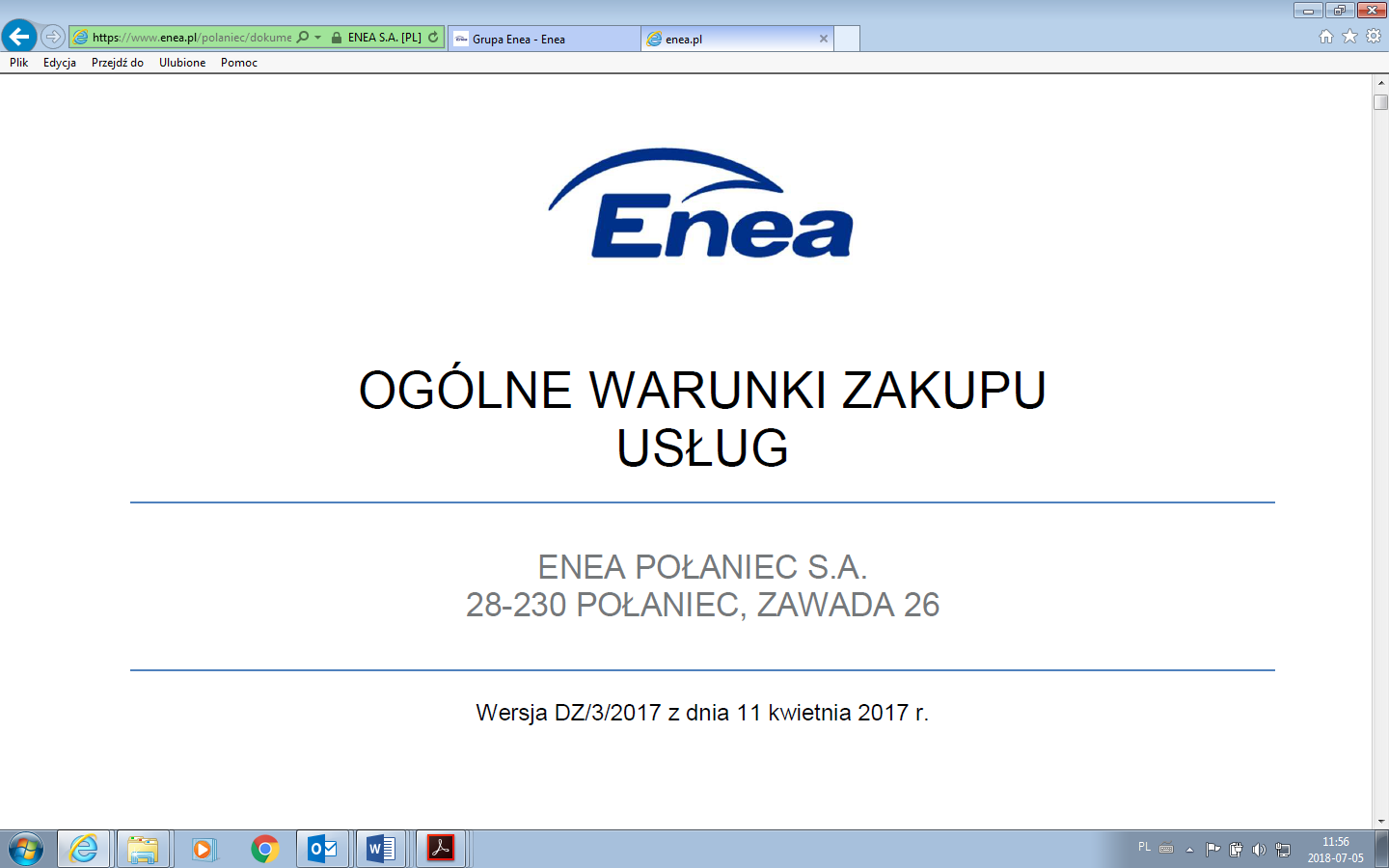 Wersja  NZ/4/2018 z dnia 7 sierpnia 2018r.dostępne na stronie internetowej Zamawiającego pod adresem:https://www.enea.pl/pl/grupaenea/o-grupie/spolki-grupy-enea/polaniec/zamowienia/dokumenty-dla-wykonawcow-i-dostawcowZałącznik  nr 2  do umowy nr NZ/O/…..…../……………….../2020/……………………………../………Kopia polisy OCZałącznik  nr 3 do umowy nr NZ/O/…..…../……………….../2020/……………………………../…………Klauzula informacyjna Administratoradla Wykonawcyzwiązana z realizacją Umowy(dla pełnomocników, reprezentantów, pracowników i współpracowników Wykonawcy wskazanych do kontaktów i realizacji umowy)Zgodnie z art. 13 i 14 ust. 1 i 2 Rozporządzenia Parlamentu Europejskiego i Rady (UE) 2016/679 z dnia 27 kwietnia 2016 r. w sprawie ochrony osób fizycznych w związku z przetwarzaniem danych osobowych w sprawie swobodnego przepływu takich danych oraz uchylenia dyrektywy 95/45/WE (dalej: RODO), informujemy:Administratorem Pana/Pani danych osobowych podanych przez Pana/Panią jest Enea Elektrownia Połaniec Spółka Akcyjna (w skrócie: Enea Połaniec S.A.)  z siedzibą w Zawadzie 26, 28-230 Połaniec (dalej: Administrator).Dane kontaktowe:Inspektor Ochrony Danych - e-mail: eep.iod@enea.pl, Pana/Pani dane osobowe przetwarzane będą w celu udziału w postępowaniu/przetargu oraz późniejszej realizacji oraz rozliczenia usługi bądź umowy, realizacji obowiązków podatkowych i rachunkowych oraz ustalenia, dochodzenia bądź obrony roszczeń.Podstawą prawną przetwarzania Pani/Pana danych osobowych jest art. 6 ust. 1 lit. b/c/f Rozporządzenia Parlamentu Europejskiego i Rady (UE) 2016/679 z dnia 27 kwietnia 2016 r. tzw. ogólnego rozporządzenia o ochronie danych osobowych, dalej: RODO - przetwarzanie jest niezbędne do wykonania umowy, wypełnienia obowiązku prawnego ciążącego na administratorze lub wynika z prawnie uzasadnionych interesów realizowanych przez administratora. Podanie przez Pana/Panią danych osobowych jest dobrowolne, ale niezbędne do udziału w postępowaniu i późniejszej realizacji usługi bądź umowy.Administrator może ujawnić Pana/Pani dane osobowe podmiotom upoważnionym na podstawie przepisów prawa. Administrator może również powierzyć przetwarzanie Pana/Pani danych osobowych dostawcom usług lub produktów działającym na jego rzecz, w szczególności podmiotom świadczącym Administratorowi usługi IT, księgowe, transportowe, serwisowe, agencyjne, ochrony mienia i zakładu, operatorom pocztowym a także bankom w zakresie realizacji płatności.Zgodnie z zawartymi z takimi podmiotami umowami powierzenia przetwarzania danych osobowych, Administrator wymaga od tych dostawców usług zgodnego z przepisami prawa, wysokiego stopnia ochrony prywatności i bezpieczeństwa Pana/Pani danych osobowych przetwarzanych przez nich w imieniu Administratora.Pani/Pana dane osobowe będą przechowywane przez okres realizacji Umowy i wynikających z niej zobowiązań Wykonawcy (w tym z zakresu gwarancji i rękojmi za wady) oraz przez okres przedawnienia roszczeń wynikających z Umowy. Po upływie tego okresu dane osobowe będą przetwarzane tylko przez okres wymagany przepisami prawa. W przypadkach, gdy dalsze korzystanie z danych osobowych nie będzie konieczne lub nie będzie objęte obowiązkiem wynikającym z przepisów prawa, Zamawiający podejmie uzasadnione działania w celu usunięcia ich ze swoich systemów i archiwów, lub podejmie działania w celu anonimizacji takich danych osobowych.Dane udostępnione przez Panią/Pana nie będą podlegały profilowaniu.Administrator danych nie ma zamiaru przekazywać danych osobowych do państwa trzeciego.Przysługuje Panu/Pani prawo żądania: dostępu do treści swoich danych - w granicach art. 15 RODO,ich sprostowania – w granicach art. 16 RODO, ich usunięcia - w granicach art. 17 RODO, ograniczenia przetwarzania - w granicach art. 18 RODO, przenoszenia danych - w granicach art. 20 RODO,prawo wniesienia sprzeciwu (w przypadku przetwarzania na podstawie art. 6 ust. 1 lit. f) RODO – w granicach art. 21 RODO,Realizacja praw, o których mowa powyżej, może odbywać się poprzez wskazanie swoich żądań/sprzeciwu przesłane Inspektorowi Ochrony Danych na adres e-mail: eep.iod@enea.pl.Przysługuje Panu/Pani prawo wniesienia skargi do Prezesa Urzędu Ochrony Danych Osobowych w przypadku, gdy uzna Pan/Pani, iż przetwarzanie danych osobowych przez Administratora narusza przepisy o ochronie danych osobowych.Załącznik nr 4 do umowy nr NZ/O/…..…../……………….../2020/……………………………../…………….Klauzula „Informacje chronione” dla Wykonawcyzwiązana z realizacją UmowyINFORMACJE CHRONIONENa potrzeby niniejszej umowy Strony przyjmują, iż przez „Informację chronioną” należy rozumieć każdą informację ujawnianą przez jedną ze Stron drugiej Stronie, w związku z prowadzonymi rozmowami w trakcie negocjacji, niezależnie od postaci, formy informacji, w tym ujawnianej poprzez zapis na dysku komputerowym, na piśmie, ustnie, wizualnie, w postaci próbek, modeli, szkiców. Za Informacje chronione, Strony uznają w szczególności informacje zawierające dane osobowe, dotyczące strategii i organizacji firmy, polityki finansowej i marketingowej, procesów technologicznych, systemów informatycznych i oprogramowania, specyfikacji technicznych surowców i gotowych wyrobów, zasad dystrybucji i zaopatrzenia, cen oraz klientów, informacje prawne i produkcyjne. Informacjami chronionymi są także: wszelkie informacje uzyskane przez Stronę w związku z zawarciem lub wykonywaniem niniejszej Umowy albo przy okazji tych zdarzeń, które stanowią tajemnicę przedsiębiorstwa drugiej Strony w rozumieniu art. 11 ust. 4 ustawy z dnia 16.04.1993 r. o zwalczaniu nieuczciwej konkurencji (Dz.U. z 2018 r. poz. 419 ze zm.), chyba że informacje te są lub staną się informacjami dostępnymi publicznie na skutek zdarzeń zgodnych z prawem,Informacje , o których stanowi Rozporządzenie Parlamentu Europejskiego i Rady (UE) nr 596/2014 z dnia 16 kwietnia 2014 r. w sprawie nadużyć na rynku oraz uchylające dyrektywę 2003/6/WE Parlamentu Europejskiego i Rady i dyrektywy Komisji 2003/124/WE, 2003/125/WE i 2004/72/WE (rozporządzenie MAR).Przez Informacje chronione rozumie się również wszelkie informacje, które można uzyskać przez badanie, testowanie lub analizę Informacji chronionych, jak również sprzętu, oprogramowania, systemów, elementów systemowych lub ich części, dostarczonych przez Wykonawcę/Kontrahenta/Zleceniobiorcę/Dostawcę zewnętrznego.1.3. Strony zobowiązują się:zachować w tajemnicy informacje chronione do własnej wiadomości,zachować w tajemnicy treść zawartych między stronami umów, porozumień, podpisanych listów intencyjnych,wykorzystać informacje jedynie w celach określonych ustaleniami dokonanymi przez Strony, w zakresie niezbędnym do realizacji przedmiotu Umowy,ograniczyć dostęp do informacji chronionych  do osób, którym te informacje są niezbędne w celach określonych w ppkt. 1.3.3 i którzy zostali zobowiązani do zachowania tajemnicy, na zasadach niniejszego paragrafu,zapewnić, że żadna z osób otrzymujących informacje nie ujawni informacji ani ich źródła, zarówno w całości, jak i w części osobom trzecim bez uzyskania uprzednio wyraźnego upoważnienia na piśmie od Strony, której informacja lub źródło informacji dotyczy,nie kopiować, nie powielać ani w żaden sposób nie rozpowszechniać jakiejkolwiek części informacji poufnych określonych w ust. 1 niniejszego paragrafu,odpowiednio zabezpieczyć, chronić oraz trwale zniszczyć lub zwrócić informacje chronione natychmiast po zakończeniu realizacji zobowiązań określonych ustaleniami dokonanymi przez Strony,zapewnić przestrzeganie postanowień niniejszej umowy przez swoich pracowników, podwykonawców i innych kontrahentów, którym przekazanie informacji objętych niniejszą Umową jest niezbędne do realizacji umów zawartych pomiędzy Stronami.Niezależnie od obowiązków związanych z ochroną informacji określonych w Umowie Wykonawca/Kontrahent/Zleceniobiorca/Dostawca zewnętrzny zobowiązuje się zachować w poufności wszelkie informacje, które uzyskał w związku z zawarciem lub wykonywaniem Umowy, jeżeli ich ujawnienie mogłoby w jakikolwiek sposób naruszać renomę Zamawiającego. Powyższe zastrzeżenie nie dotyczy udostępnienia informacji związanych z Umową w przypadkach, gdy będzie to niezbędne do prawidłowego wykonania umowy lub będzie wymagane przez stosowne przepisy prawa albo gdy udostępnienie informacji będzie niezbędne do ustalenia i dochodzenia roszczeń Wykonawcy wynikających z Umowy.Postanowienia pkt 9.4 nie będą miały zastosowania w stosunku do tych informacji uzyskanych od drugiej Strony, które:opublikowane, znane i urzędowo podane do publicznej wiadomości bez naruszania postanowień niniejszego paragrafu,są ujawniane na żądanie uprawnionych podmiotów, zgłoszone zgodnie z obowiązującymi przepisami prawa, przy czym z zastrzeżeniem bezwzględnie obowiązujących przepisów prawa Strona zobowiązana do ujawnienia jest zobowiązana do podjęcia przy ujawnianiu tych informacji wszelkich kroków mających zapewnić ochronę poufności w najszerszym dopuszczalnym przez właściwe przepisy prawne zakresie. 7.6. Jednocześnie Wykonawca wyraża zgodę na podawanie do publicznej wiadomości informacji dotyczących Umowy w związku z wypełnianiem przez Zamawiającego lub podmioty z nim powiązane obowiązków informacyjnych spółek publicznych w szczególności wynikających z Rozporządzenia Parlamentu Europejskiego i Rady (UE) nr 596/2014 z dnia 16 kwietnia 2014 r. w sprawie nadużyć na rynku (rozporządzenie w sprawie nadużyć na rynku) oraz uchylającego dyrektywę 2003/6/WE Parlamentu Europejskiego i Rady i dyrektywy Komisji 2003/124/WE, 2003/125/WE i 2004/72/WE.7.7. Aby uniknąć wszelkich wątpliwości Strony ustalają, że informacje chronione otrzymane od drugiej Strony nie muszą być wyraźnie oznaczone jako poufne. Załącznik nr 3 do ogłoszeniaWzór oświadczenia wymaganego od wykonawcy w zakresie wypełnienia obowiązków informacyjnych przewidzianych w art. 13 lub art. 14 RODO Oświadczam, że wypełniłem obowiązki informacyjne przewidziane w art. 13 lub art. 14 RODO1) wobec osób fizycznych, od których dane osobowe bezpośrednio lub pośrednio pozyskałem w celu złożenia oferty / udział w niniejszym postępowaniu.*…………………………………………..                                                                                           data i podpis uprawnionego przedstawiciela Oferenta______________________________1) rozporządzenie Parlamentu Europejskiego i Rady (UE) 2016/679 z dnia 27 kwietnia 2016 r. w sprawie ochrony osób fizycznych w związku z przetwarzaniem danych osobowych i w sprawie swobodnego przepływu takich danych oraz uchylenia dyrektywy 95/46/WE (ogólne rozporządzenie o ochronie danych) (Dz. Urz. UE L 119 z 04.05.2016, str. 1). * W przypadku gdy wykonawca nie przekazuje danych osobowych innych niż bezpośrednio jego dotyczących lub zachodzi wyłączenie stosowania obowiązku informacyjnego, stosownie do art. 13 ust. 4 lub art. 14 ust. 5 RODO treści oświadczenia wykonawca nie składa (usunięcie treści oświadczenia np. przez jego wykreślenZałącznik nr 4 do ogłoszeniaKlauzula informacyjna Zgodnie z art. 13 i 14 ust. 1 i 2 Rozporządzenia Parlamentu Europejskiego i Rady (UE) 2016/679 z dnia 27 kwietnia 2016 r. w sprawie ochrony osób fizycznych w związku z przetwarzaniem danych osobowych w sprawie swobodnego przepływu takich danych oraz uchylenia dyrektury 95/45/WE (dalej: RODO), informujemy:Administratorem Pana/Pani danych osobowych podanych przez Pana/Panią jest Enea Elektrownia Połaniec Spółka Akcyjna (skrót firmy: Enea Połaniec S.A.) z siedzibą w Zawadzie 26, 28-230 Połaniec (dalej: Administrator).Dane kontaktowe:Inspektor Ochrony Danych - e-mail: eep.iod@enea.pl, telefon: 15 / 865 6383Pana/Pani dane osobowe przetwarzane będą w celu udziału w postępowaniu/przetargu oraz późniejszej ewentualnej realizacji oraz rozliczenia usługi bądź umowy ( art. 6 ust. 1 lit. b Rozporządzenia Parlamentu Europejskiego i Rady (UE) 2016/679 z dnia 27 kwietnia 2016 r. tzw. ogólnego rozporządzenia o ochronie danych osobowych, dalej: RODO). Podanie przez Pana/Panią danych osobowych jest dobrowolne, ale niezbędne do udziału w postępowaniu i późniejszej ewentualnej realizacji usługi bądź umowy.Administrator może ujawnić Pana/Pani dane osobowe podmiotom upoważnionym na podstawie przepisów prawa. Administrator może również powierzyć przetwarzanie Pana/Pani danych osobowych dostawcom usług lub produktów działającym na jego rzecz, w szczególności podmiotom świadczącym Administratorowi usługi IT, księgowe, transportowe, serwisowe, agencyjne. Zgodnie z zawartymi z takimi podmiotami umowami powierzenia przetwarzania danych osobowych, Administrator wymaga od tych dostawców usług zgodnego z przepisami prawa, wysokiego stopnia ochrony prywatności i bezpieczeństwa Pana/Pani danych osobowych przetwarzanych przez nich w imieniu Administratora.Pani/Pana dane osobowe będą przechowywane przez okres wynikający z powszechnie obowiązujących przepisów prawa oraz przez czas niezbędny do dochodzenia roszczeń związanych z przetargiem.Dane udostępnione przez Panią/Pana nie będą podlegały profilowaniu.Administrator danych nie ma zamiaru przekazywać danych osobowych do państwa trzeciego.Przysługuje Panu/Pani prawo żądania: dostępu do treści swoich danych - w granicach art. 15 RODO,ich sprostowania – w granicach art. 16 RODO, ich usunięcia - w granicach art. 17 RODO, ograniczenia przetwarzania - w granicach art. 18 RODO, przenoszenia danych - w granicach art. 20 RODO,prawo wniesienia sprzeciwu (w przypadku przetwarzania na podstawie art. 6 ust. 1 lit. f) RODO – w granicach art. 21 RODO,Realizacja praw, o których mowa powyżej, może odbywać się poprzez wskazanie swoich żądań/sprzeciwu przesłane Inspektorowi Ochrony Danych na adres e-mail: eep.iod@enea.pl.Przysługuje Panu/Pani prawo wniesienia skargi do Prezesa Urzędu Ochrony Danych Osobowych w przypadku, gdy uzna Pan/Pani, iż przetwarzanie danych osobowych przez Administratora narusza przepisy o ochronie danych osobowych.Załącznik nr 5 do ogłoszeniaWzór oświadczenia o wyrażeniu zgody na przetwarzanie danych osobowych Oświadczam, że wyrażam zgodę na przetwarzanie przez Enea Elektrownia Połaniec S.A. moich danych osobowych w celu związanym z prowadzonym przetargiem na  ........................................................... w Enea Elektrownia Połaniec S.A. …………………………………………..                                                                                           data i podpis uprawnionego przedstawiciela Oferenta1) rozporządzenie Parlamentu Europejskiego i Rady (UE) 2016/679 z dnia 27 kwietnia 2016 r. w sprawie ochrony osób fizycznych w związku z przetwarzaniem danych osobowych i w sprawie swobodnego przepływu takich danych oraz uchylenia dyrektywy 95/46/WE (ogólne rozporządzenie o ochronie danych) (Dz. Urz. UE L 119 z 04.05.2016, str. 1). ProOkreślenie  wartości rynkowej stawek czynszu wynajmowanych budynków i pomieszczeńZawada, dnia 25.11.2020Sekretarz Komisji PrzetargowejJoanna Kierys-Puto……………………………………………………….podpis Lp. Nazwa budynku, pomieszczenia, urządzenia, placu i położenie gruntów1A7-5  Budynek przesypowy2A-9  Budynek gospodarki olejowej3C-6  Zmiękczalnia4F-1 biurowo-socjalna5F-1 warsztatowo-magazynowa6F-3 Magazyn gazów technicznych7F-9  Zblokowany budynek socjalny8F-9  Zblokowany budynek socjalny (pomieszczenie punktu kasowego) 9F-10  oś A0-B budynek warsztatów10F-10  oś B-C  budynek warsztatów11Pomieszczenia szatniowe nr 104, 105 i 104/105 w budynku F1012Stanowiska w szatni nr 109 w budynku F1013F-12  Budynek usług technicznych14F-13  Budynek banku informacji i szatni 15Stanowiska w szatni w budynku F1316F-14 Portiernia, dyspozytornia17F-14 Kiosk18F-15 Remiza straży pożarnej19H-1 Budynek nastawni zwrotnicowej20H-3  Zajezdnia samochodów21H-4  Zajezdnia lokomotyw22H-8  Stacja benzynowa23K-7  Budynek produkcyjno-magazynowo-administracyjny24O-5 Hala warsztatowa 25Wiata magazynowa26V1/V2   Budynek administracyjny27V-7   Budynek administracyjno-socjalny28V-9  Budynek produkcyjny nr 229V-10  Wiata wytwórni prefabrykatów30V-11   Budynek administracyjno-warsztatowy31V-14   Budynek administracyjno-warsztatowy32WW1 Wywrotnica wagonowa nr 1 33WW2 Wywrotnica wagonowa nr 234Budynek główny35Pomieszczenia pod czopuchem nr  1, 2, 3 i 436Człon ciepłowniczy CC237Budynek urzadzeń elektrycznych38IOS część polska bud. wyładowni kamienia K1239IOS część polska bud. załadowni gipsu na wagony K18  40IOS część polska bud. przemiałowni i wytwórni sorbentu z przyb. 41IOS część polska bud. przesypowy gipsu 42Estakada stalowa43Budynek DEMI44Hala OTP ( Q-1, Q-2, Q-3) wraz z przybudówką Q-645Q-7  Budynek wielofunkcyjny z wiatą46Q-12  Budynek administracyjno-socjalny 47Pióry- bud. warsztatowo-garażowy48Y-1  Budynek magazynowy49HALA OBT Y-550Y-6 Budynek administracyjno-socjalny51Y-7  Budynek pralni52SUW - Urządzenia: zbiornik wody czystej, 4 szt. pomp wody surowej53Pomieszczenia na I piętrze w budynku SUW54Kanał łączności od centrali telef. do rozdzielni 400 kV55Urządzenia telekomunikacyjne na kominie nr 1 56Utwardzony plac magazynowy  57Grunt - teren elektrowni58Grunt - parking przy budynku F-959Magazyn dla Spółek60Grunt rolny obręb: Stara Wieś, gmina Łęczna, woj. lubelskie61Nieruchomość zabudowana obręb: Brzozowa, gm. Połaniec62Sala Widowiskowa w budynku F-92.2. Analizę należy opracować w formie raportów (Operaty szacunkowe) w wersji elektronicznej w plikach formatu PDF oraz w wersji papierowej (2 egz.).NAZWA KRYTERIUMWAGA (udział procentowy)(W)K1  -Wynagrodzenie Ofertowe netto100 %Załącznik do formularza ofertyWYNAGRODZENIE OFERTOWEZa  określenie  wartości rynkowej stawek czynszu (w zł/m2) za najem i dzierżawę budynków, pomieszczeń, urządzeń, placów oraz gruntów położonych na terenie elektrowni i poza ogrodzeniem oferujemy:Wynagrodzenie  ryczałtowo-jednostkowe w następującej wysokości: ……………………………………. zł netto + VATGrupa towarowa PKWiU kod nr ……………………Wynagrodzenie podane w Ofercie obejmuje wszystkie koszty związane z realizacją przedmiotu zamówienia. Podane wynagrodzenie jest obowiązująca w całym okresie ważności oferty i w trakcie realizacji umowy zawartej w wyniku przeprowadzonego postępowania o udzielenie zamówienia.Zapłata wynagrodzenia na rachunek Wykonawcy nastąpi w ciągu 30 dni  od daty otrzymania prawidłowo wystawionej faktury VAT na adres wskazany przez Zamawiającego.Zamawiający oświadcza, że płatności za wszystkie faktury VAT realizuje z zastosowaniem mechanizmu podzielonej płatności, tzw. split payment.Wykonawca oświadcza, że wyraża zgodę na dokonywanie przez Zamawiającego płatności w systemie podzielonej płatności.Płatności za faktury będą realizowane wyłącznie na numery rachunków rozliczeniowych, o których mowa w art. 49 ust. 1 pkt 1 ustawy z dnia 29 sierpnia 1997 r. – Prawo bankowe, lub imiennych rachunków w spółdzielczej kasie oszczędnościowo--kredytowej, której podmiot jest członkiem, otwartych w związku z prowadzoną przez członka działalnością gospodarczą – wskazanych w zgłoszeniu identyfikacyjnym lub zgłoszeniu aktualizacyjnym i potwierdzonych przy wykorzystaniu STIR w rozumieniu art. 119zg pkt 6 Ordynacji podatkowej.Cena/wynagrodzenie podane w Ofercie obejmuje wszystkie koszty związane z realizacją przedmiotu zamówienia. Podana cena/wynagrodzenie jest obowiązująca w całym okresie ważności oferty i w trakcie realizacji umowy zawartej w wyniku przeprowadzonego postępowania o udzielenie zamówienia.__________________________________    __________________ dnia __ __ _____ roku (podpis oferenta/pełnomocnika oferentaLp. Nazwa budynku, pomieszczenia, urządzenia, placu i położenie gruntów1A7-5  Budynek przesypowy2A-9  Budynek gospodarki olejowej3C-6  Zmiękczalnia4F-1 biurowo-socjalna5F-1 warsztatowo-magazynowa6F-3 Magazyn gazów technicznych7F-9  Zblokowany budynek socjalny8F-9  Zblokowany budynek socjalny (pomieszczenie punktu kasowego) 9F-10  oś A0-B budynek warsztatów10F-10  oś B-C  budynek warsztatów11Pomieszczenia szatniowe nr 104, 105 i 104/105 w budynku F1012Stanowiska w szatni nr 109 w budynku F1013F-12  Budynek usług technicznych14F-13  Budynek banku informacji i szatni 15Stanowiska w szatni w budynku F1316F-14 Portiernia, dyspozytornia17F-14 Kiosk18F-15 Remiza straży pożarnej19H-1 Budynek nastawni zwrotnicowej20H-3  Zajezdnia samochodów21H-4  Zajezdnia lokomotyw22H-8  Stacja benzynowa23K-7  Budynek produkcyjno-magazynowo-administracyjny24O-5 Hala warsztatowa 25Wiata magazynowa26V1/V2   Budynek administracyjny27V-7   Budynek administracyjno-socjalny28V-9  Budynek produkcyjny nr 229V-10  Wiata wytwórni prefabrykatów30V-11   Budynek administracyjno-warsztatowy31V-14   Budynek administracyjno-warsztatowy32WW1 Wywrotnica wagonowa nr 1 33WW2 Wywrotnica wagonowa nr 234Budynek główny35Pomieszczenia pod czopuchem nr  1, 2, 3 i 436Człon ciepłowniczy CC237Budynek urzadzeń elektrycznych38IOS część polska bud. wyładowni kamienia K1239IOS część polska bud. załadowni gipsu na wagony K18  40IOS część polska bud. przemiałowni i wytwórni sorbentu z przyb. 41IOS część polska bud. przesypowy gipsu 42Estakada stalowa43Budynek DEMI44Hala OTP ( Q-1, Q-2, Q-3) wraz z przybudówką Q-645Q-7  Budynek wielofunkcyjny z wiatą46Q-12  Budynek administracyjno-socjalny 47Pióry- bud. warsztatowo-garażowy48Y-1  Budynek magazynowy49HALA OBT Y-550Y-6 Budynek administracyjno-socjalny51Y-7  Budynek pralni52SUW - Urządzenia: zbiornik wody czystej, 4 szt. pomp wody surowej53Pomieszczenia na I piętrze w budynku SUW54Kanał łączności od centrali telef. do rozdzielni 400 kV55Urządzenia telekomunikacyjne na kominie nr 1 56Utwardzony plac magazynowy  57Grunt - teren elektrowni58Grunt - parking przy budynku F-959Magazyn dla Spółek60Grunt rolny obręb: Stara Wieś, gmina Łęczna, woj. lubelskie61Nieruchomość zabudowana obręb: Brzozowa, gm. Połaniec62Sala Widowiskowa w budynku F-92.2. Analizę należy opracować w formie raportów (Operaty szacunkowe) w wersji elektronicznej w plikach formatu PDF oraz w wersji papierowej (2 egz.).